Canvas connector SET 125Packing unit: 1 pieceRange: K
Article number: 0092.0103Manufacturer: MAICO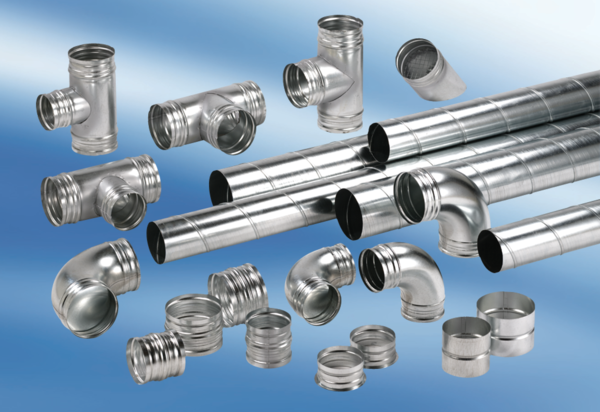 